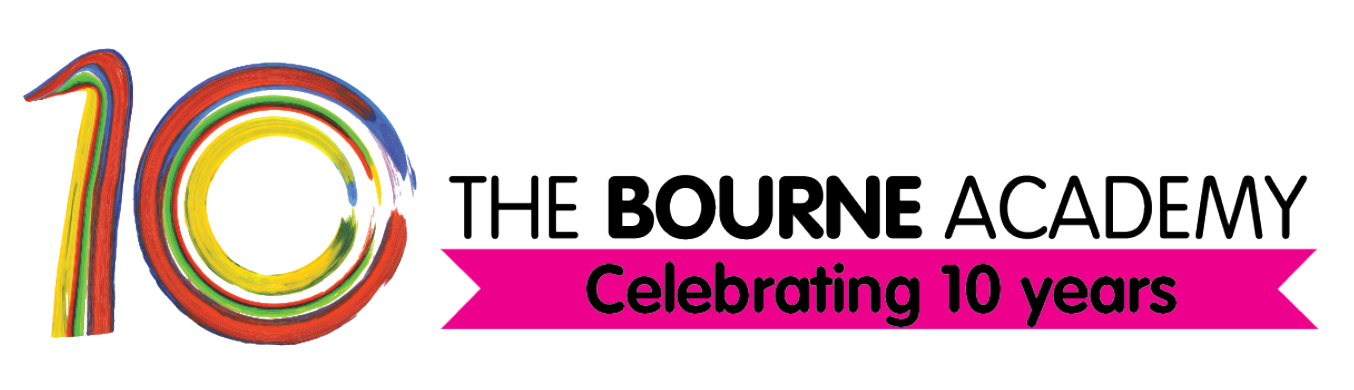 12th March 2021Dear Parent/Carer I am delighted to inform you that ACE Enrichment Clubs will be starting again as of Monday 15th March. Due to COVID-19 regulations, ACE clubs will continue to run in year group bubbles with every precaution in place to maintain the integrity of the bubbles and we will be following all guidance with enhanced cleaning where specialist rooms are required. ACE clubs are a great way to improve wellbeing, make new friends, share interests and have experiences that build the character of our children.  Please see the list below to make your selection.We would actively encourage your child to try as many ACE clubs as they can during the week to enhance their Academy experience. Please do not hesitate to contact me on the below email address if you have any further questions.Yours sincerely Mr Peacock Tom.peacock@thebourneacademy.comPrincipal: Mr Mark AvothThe Bourne Academy, Hadow Road, Bournemouth, BH10 5HS   |  Tel. 01202 528554  |  admin@thebourneacademy.comwww.thebourneacademy.com     |             @BourneAcademy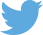 The Bourne Academy is a charitable company registered in England under Company no. 07148158Registered office: Hadow Road, Bournemouth, Dorset, BH10 5HS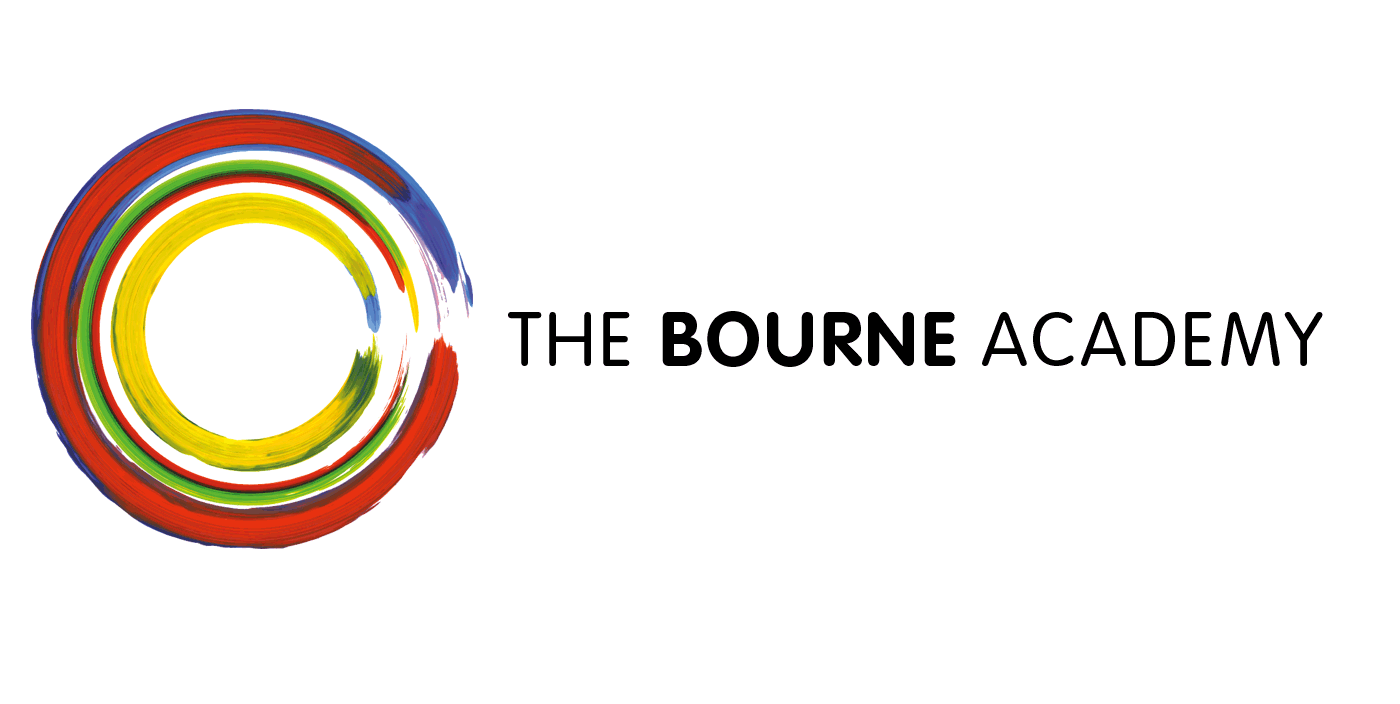 AMBITIOUS SELF CONFIDENT PHYSICALLY LITERATE INDEPENDENT RESILIENT EMOTIONALLY LITERATEACE CLUBYEAR GroupDAYSTAFFROOMASPIRERock Band by InviteYear 9 MondayJWAWE3Homework Club Year 7TuesdayTA SupportMathsITDance Club Year 7TuesdayExternalProviderDance StudioPE Multisport Year 7 + 8TuesdayJH/MCField/SHGirls Active Year 8TuesdayJHField/SHStop Motion Animation Year 10 Tuesday (week A)JYAWE5DofE training (Week B)KS4WednesdayDOAWE6Creative Writing Club 1.30-2.00Year 7WednesdayEB/EHSTEM 1Drama Club Year 8WednesdayLMDrama StudioMaths Challenge Year 7 (week A)Year 8 (week B)WednesdayPMSTEM 5Dance Club Year 8WednesdayJPrThe HubDance Club – Additional Learning (dance group only)Year 9WednesdayALDance StudioHomework Club Year 8ThursdayTA SupportMathsITDebating SocietyYear 9ThursdayTWC&E08Photography Club Year 7 (week A)ThursdayLLAWE6GreenPower Starting 25/3/21Year 10ThursdayMBSTEM 20Girls Football Year 8TuesdayJH/MCField/SHGardening Club Year 8Thursday GHOutside Sixth Form Sports 6th Form Friday MCField/SH MindfulnessYear 7FridayKLSambaStarting 26/3/21Year 8FridayBMThe HubGirls Football Year 8TuesdayJH/MCField/SH